Ålands lagtings beslut om antagande avLandskapslag om ändring av 3 § landskapslagen om tillämpning i landskapet Åland av lagen om växtskyddsmedel	I enlighet med lagtingets beslut ändras 3 § 8 och 9 punkterna landskapslagen (2012:41) om tillämpning i landskapet Åland av lagen om växtskyddsmedel som följer:3 §Hänvisningar- - - - - - - - - - - - - - - - - - - - - - - - - - - - - - - - - - - - - - - - - - - - - - - - - - - -	8) dataskyddslagen (FFS 1050/2018) i 35 § 5 mom. lagen om växtskyddsmedel avse landskapslagen (2019:9) om dataskydd inom landskaps- och kommunalförvaltningen,	9) lagen om offentlighet i myndigheternas verksamhet (FFS 621/1999) i 32 § och 35 § 5 mom. lagen om växtskyddsmedel avse offentlighetslagen (:) för Åland samt- - - - - - - - - - - - - - - - - - - - - - - - - - - - - - - - - - - - - - - - - - - - - - - - - - - -__________________	Denna lag träder i kraft den__________________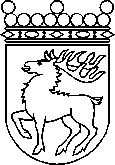 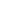 Ålands lagtingBESLUT LTB 55/2021BESLUT LTB 55/2021DatumÄrende2021-03-24LF 8/2020-2021	Mariehamn den 24 mars 2021	Mariehamn den 24 mars 2021Bert Häggblom  talmanBert Häggblom  talmanKatrin Sjögren  vicetalmanRoger Nordlundvicetalman